 TAPASTuna Carpaccio 					      R89with Limoncello dressing(v) Dahl Samoosas				      R55with cucumber & yoghurt sauceHarissa Mussels 				      R65served with homemade breadstickCape Malay Chicken Livers			      R55homemade breadstick & fresh corianderHaddock & Corn Chowder			      R75served with homemade breadstick(v) Herbed Cream-cheese Poppers		      R60Bitterballen					      R75with stout & maple mustardFried Calamari					       R75miso mayo, creamy black rice & ginger caramel(v) Baked Mushroom & Parmesan		      R95garlic cream sauce & soft breadstickGrilled Skaapstertjies (sheep’s tails)		      R65with tomato bredie sauceCrispy Chicken Wings				      R65in a sweet sticky basting sauceBeef & Stout Pie				       R85with rich gravy & homemade cream-cheese pastryPulled Brisket Slider				       R85home-smoked brisket, mustard pickled radish, red onion marmalade & garden lettuceTAPAS for the hungrierSmoked Baby Chicken				     R145burnt sage butter, roasted garlic & cannellini mashIndonesian Vegetable Curry			       R90cashew nuts, chopped dates, basmati riceSmoked Pork Ribs				     R115apple & pear chutney, hazelnuts & warm potato saladArtichoke Tagliatelle				     R100mushrooms, sundried tomato & mozzarella topped with garlic-sage butter & date dukkah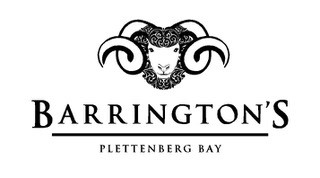 SALADSClassic Caesar					       R75parmesan, anchovies, herbed croutons, poached egg & Caesar dressingSmoked Barley & Roasted Vegetables		       R95home smoked barley, balsamic & honey roasted veggies with avo, chimichurri sauce & a nasturtium dressing.Pear Salad					       R85smoked pear, muskadel fig compote, pickled fennel & creamy blue cheeseSide Salad					       R55garden leaves, fresh herbs, pickled fennel, red onion, cherry tomato & toasted seedsBREWERS & CHEFS OF THE FUTURECrispy Chicken Wings & Chunky Chips		      R65Pasta Ribbons with creamy Mushroom sauce	      R65Fried Calamari, yoghurt dressing & Chips	      R65Crispy pulled Beef Balls				      R75with homemade tomato sauce & chunky chipsCream Soda Float				      R45DESSERTSLemon Verbena Meringue			      R70Chocolate Amaretto Tart			      R75Baked Vinegar Pudding				      R65Ice Cream Cones				      R40Malva Pudding with Caramel popcornSalted caramel with Cotton candyGranadilla & Chocolate with toasted marshmallow